ハラスメント予防担当者とは・・・部局でハラスメント防止のための役割を担っています。防止研修の企画・実施、ポスター・リーフレット配布の他、ハラスメントに関する相談についてハラスメント相談所を紹介します。なお、相談希望者は直接ハラスメント相談所に相談することもできます。　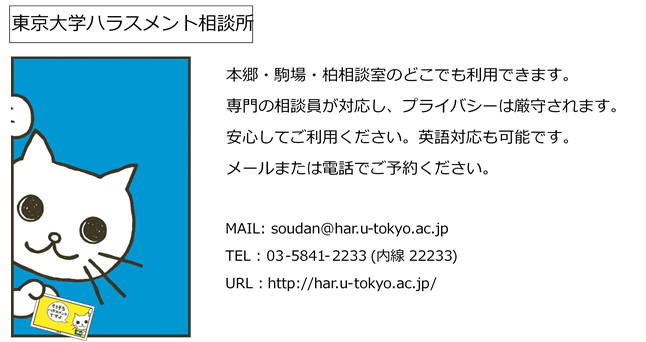 氏名職名電話メール